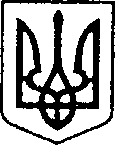 УКРАЇНАЧЕРНІГІВСЬКА ОБЛАСТЬН І Ж И Н С Ь К А    М І С Ь К А    Р А Д АВ И К О Н А В Ч И Й    К О М І Т Е ТР І Ш Е Н Н Явід  12 вересня  2019 р.	                  м. Ніжин                                     № 296Про внесення змін до рішення виконавчого комітету Ніжинської міської ради  від 06 серпня  2019 року№ 241 «Про визначення головного розпорядникаПокровського ярмарку та розміру плати заучасть  суб’єктів підприємницькоїдіяльності у «Ніжинському Покровському ярмарку – 2019»          Відповідно до статей 30, 32, 42, 53,59, 73 Закону України «Про місцеве самоврядування в Україні», Регламенту виконавчого комітету Ніжинської міської ради  Чернігівської області VII  скликання, затвердженого рішенням виконавчого комітету Ніжинської міської ради  від 11.08.2016 р. № 220, враховуючи рішення виконавчого комітету Ніжинської міської ради від 12 вересня 2013 р. № 367 «Про затвердження Положення про проведення Ніжинського Покровського ярмарку»,  пропозиції директора комунального підприємства «Комунальний ринок»,  виконавчий комітет Ніжинської міської ради вирішив:      1. Внести зміни в пункт 3 рішення виконавчого комітету Ніжинської  міської ради  від 06 серпня  2019 року № 241 «Про визначення головного розпорядника Покровського ярмарку та розміру плати за участь  суб’єктів підприємницької діяльності у «Ніжинському Покровському ярмарку – 2019» та викласти його в наступній редакції:      «3. Учасникам «Ніжинського Покровського ярмарку-2019» - суб’єктам підприємницької діяльності, що здійснюватимуть торгівлю та надання послуг на визначених місцях (1 торгове місце - 3 погонні метри), сплачувати  плату за участь у ярмарку згідно з додатком, як виняток, плата за участь по вулиці Покровська   на  25 % менше від вартості зазначеної в додатку.         Доповнити  територію,  де здійснюватиметься торгова діяльність 11     -13 жовтня 2019 року, парком ім. Шевченка. Плата за торгівлю продовольчими (кондитерські вироби, солодка вата, безалкогольні напої, морозиво) та промисловими товарами (сувенірами, виробами декоративно прикладного мистецтва, дрібними промисловими товарами) – 26 неоподаткованих мінімумів  / 442 грн за одне торгове місце за кожний день.             При торгівлі декількома видами товарів сплачується плата за участь за вищою ставкою.»        2. Відділу економіки (Гавриш Т.М.) забезпечити оприлюднення даного рішення на сайті Ніжинської міської ради протягом п’яти робочих днів з дня його прийняття.        3. Контроль за виконанням даного  рішення покласти  на першого заступника міського голови з питань  діяльності виконавчих органів ради Олійника Г.М.Головуючий на засіданні виконавчого комітету Ніжинської міської ради  перший заступник міського голови з питаньдіяльності  виконавчих органів ради            		             	Г.М.ОлійникПОЯСНЮВАЛЬНА  ЗАПИСКАдо проекту рішення«Про внесення змін до рішення виконавчого комітету Ніжинськоїміської ради  від 06 серпня  2019 року № 241 «Про визначення головного розпорядника  Покровського ярмарку та розміру плати за участь  суб’єктів підприємницької діяльності у «Ніжинському Покровському ярмарку – 2019»             Даний проект   рішення  «Про внесення змін до рішення виконавчого комітету Ніжинської міської ради  від 06 серпня  2019 року № 241 «Про визначення головного розпорядника Покровського ярмарку та розміру плати за участь  суб’єктів підприємницької діяльності у «Ніжинському Покровському ярмарку – 2019»  підготовлений   враховуючи  пропозиції директора комунального підприємства «Комунальний ринок», тому виникла нагальна потреба у розробці проекту рішення.             Прийняття змін до вищезазначеного рішення виконавчого комітету Ніжинської міської ради дозволить зменшити   плату за участь у Покровському ярмарку  на 25 % по вулиці Покровська. Крім того, доповнено територію, де здійснюватиметься торгова діяльність, парком ім. Шевченка.            Проект рішення  складається із трьох  пунктів.      Доповідатиме на засіданні  начальник відділу економіки Гавриш Тетяна Миколаївна.    Начальник відділу економіки	               	                  Т.М. ГавришВізують : Начальник відділу економіки            		                       виконавчого комітету Ніжинської міської ради                            Т.М.Гавриш         Перший заступник міського голови          з питань діяльності   виконавчих органів ради	                           Г.М. Олійник           Керуючий справами  виконавчого комітету          Ніжинської міської ради                                                                 С.О. КолесникНачальник відділу юридично-кадрового забезпечення апарату виконавчого комітетуНіжинської міської ради                                                                   В.О. ЛегаДиректор  комунального підприємства  «Комунальний  ринок»                                                               В.Д. Павлюченко